图 书 推 荐中文书名：《打造内驱组织：九步激发高绩效员工内驱力》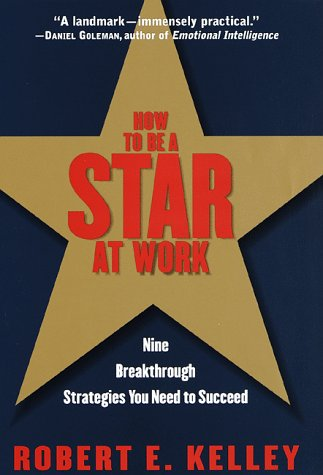 英文书名：HOW TO BE A STAR AT WORK: 9 BREAKTHROUGH STRATEGIES YOU NEED TO SUCCEED作    者：Robert E. Kelley出 版 社：Crown Business代理公司：ANA/Lauren Li页    数：312页出版时间：1998年4月代理地区：中国大陆、台湾地区审读资料：电子稿类    型：职场励志版权已授：2019年授权电子工业出版社，版权已回归。中简本出版记录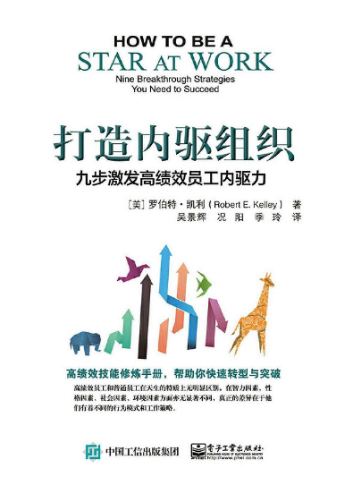 书  名：《打造内驱组织：九步激发高绩效员工内驱力》作  者：（美）罗伯特·凯利出版社：电子工业出版社译  者：吴景辉，况阳，季玲出版年：2019年1月页  数：269页定  价：68元装  帧：平装内容简介：如何在工作中变得更加高效，使自己迅速变成高绩效员工，成为公司“以一当十”的精兵强将？如何改变自己，提升团队绩效，实现自我价值“新”的飞跃？罗伯特·凯利著的《打造内驱组织(九步激发高绩效员工内驱力)》将对以上问题一一给出答案。书中介绍的九大工作策略，能有效地帮助你改变职场生活，帮助你在工作中拥有更大的主动权，让你成为职场中耀眼的明星。高绩效员工和普通员工之间的差异是什么？组织中各色人等是如何成为翘楚的？难道你不想一窥究竟吗？翻开本书，寻找答案吧。作者简介：罗伯特·凯利（Robert E. Kelley），美国管理学博士，他的作品《打造内驱组织：九步激发高绩效员工内驱力》是《国家商业周刊》（national Business Week）和亚马逊网站畅销书，获《纽约每日新闻》评为“有史以来100本最佳商业书籍”、“#1 职业发展书籍”和“CEO必读书目”。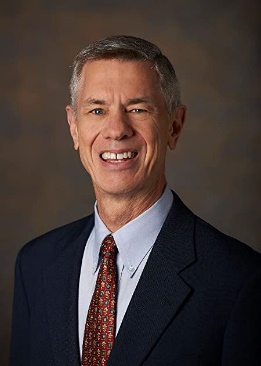 作为CEO Consulting LLC的团队主席，凯利为美国电话电报公司（AT&T）和博世（Bosch）等国际客户提供技术支持，并为全球政府官员和高管提供咨询服务。《打造内驱组织：九步激发高绩效员工内驱力》目录第1部分 高绩效员工的秘密第1章 是什么成就了高绩效第2章 高绩效员工不是天生的，而是后天习得的第3章 构建高绩效员工模型第4章 读者的疑问第2部分 高绩效员工的九大工作策略第5章 积极主动第6章 建立关系网络第7章 自我管理第8章 洞察力第9章 追随力第10章 领导力第11章 团队协作第12章 为人处世能力第13章 演讲表达能力第14章 成为一名高绩效员工第3部分 富有成效的赠言第15章 关于女性和少数族裔群体第16章 说给经理们的话第17章 结论：成为高绩效员工的回报附录A 背后的故事：贝尔实验室的问题附录B 提供更多帮助的参考资料谢谢您的阅读！请将反馈信息发至：李文浩（Lauren Li）安德鲁·纳伯格联合国际有限公司北京代表处北京市海淀区中关村大街甲59号中国人民大学文化大厦1705室邮编：100872电话：010-82449901传真：010-82504200Email：Lauren@nurnberg.com.cn网址：http://www.nurnberg.com.cn
微博：http://weibo.com/nurnberg豆瓣小站：http://site.douban.com/110577/新浪微博：安德鲁纳伯格公司的微博_微博 (weibo.com)微信订阅号：ANABJ2002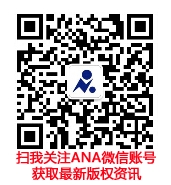 